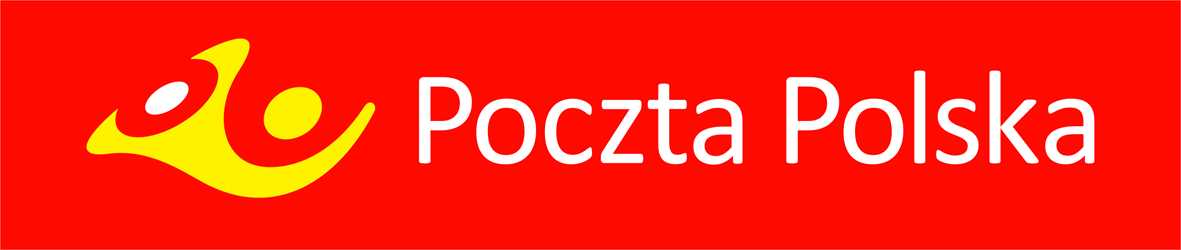 OGŁOSZENIE O SPRZEDAŻY NIERUCHOMOŚCI W TRYBIE AUKCJI
Aukcja odbywa się na zasadach określonych Regulaminem postępowań na sprzedaż nieruchomości Poczty Polskiej S.A. dostępnym na stronie internetowej: nieruchomosci.poczta-polska.pl, w siedzibie Sprzedawcy oraz Prowadzącego aukcję – informacje pod nr telefonu 71/360-39-71. Oferent zobowiązany jest do pisemnej akceptacji treści ww. Regulaminu.Sprzedawca: POCZTA POLSKA S.A., 00-940 Warszawa, ul. Rodziny Hiszpańskich 8.Prowadzący przetarg: Poczta Polska S.A., Ośrodek Infrastruktury we Wrocławiu, 50-900 Wrocław, ul. Avicenny 21.Przedmiot sprzedaży: Prawo użytkowania wieczystego  zabudowanej nieruchomości stanowiącej działkę oznaczoną w ewidencji gruntów numerem 80 o powierzchni 0,0964 ha wraz z posadowionym na niej, stanowiącym odrębną nieruchomość pozostałym budynkiem niemieszkalnym o powierzchni zabudowy 133 m² , położonej w miejscowości Karpacz przy ul. Karkonoskiej 27, w gminie Karpacz, w powiecie karkonoskim, województwie dolnośląskim objętej księgą wieczystą KW Nr JG1J/00018400/1 prowadzoną przez Sąd Rejonowy w Jeleniej Górze VI Wydział Ksiąg Wieczystych. Adres nieruchomości Karpacz ul. Karkonoska 27 Prowadzący aukcję informuje:zgodnie z Uchwałą Nr XXXIII/201/04 Rady Miejskiej w Karpaczu z dnia 29 września 2004 roku w sprawie uchwalenia miejscowego planu zagospodarowania przestrzennego jednostki B1- Karpacz Górny, teren na którym  położona jest przedmiotowa nieruchomość  został oznaczony symbolem UT1 - tereny usług turystycznych i komercyjnych.budynek nie posiada świadectwa charakterystyki energetycznej nieruchomość, zgodnie z przepisami prawa, podlega prawu pierwokupu, które może wykonać podmiot uprawniony; sprzedaż nieruchomości nastąpi na rzecz Nabywcy wyłonionego w aukcji w przypadku niezrealizowania prawa pierwokupu przez uprawniony podmiot.Cena wywoławcza netto: 1 600 000,00 zł		Minimalne Postąpienie: 20 000,00 zł		Wadium: 160 000,00 zł(sprzedaż nieruchomości jest zwolniona z podatku VAT)Cena wywoławcza stanowi Cenę wywoławczą, o której mowa w §1 ust. 2 pkt 2 Regulaminu Postępowań.Aukcja odbędzie się w siedzibie prowadzącego aukcję, w dniu 24 lutego 2023 rokuSkładanie i analiza dokumentów odbędzie się o godzinie 9:40, aukcja rozpocznie się o godzinie  10:00  w Sali konferencyjnej nr 02. Wadium wnoszone w pieniądzu powinno być wpłacone nie później niż do dnia 22 lutego 2023 przy czym jako termin wpłaty rozumiany jest termin uznania rachunku bankowego Poczty Polskiej S.A.Wadium wnoszone w pieniądzu, w podanej wyżej kwocie należy wpłacić na rachunek bankowy: Bank Pocztowy S.A. w Bydgoszczy nr konta:85 1320 0019 0099 0718 2000 0025, z dopiskiem na przelewie w rubryce tytułem: „aukcja – Karpacz” UWAGA – wadium:1)	złożone przez nabywcę zostanie zarachowane na poczet ceny nabycia;2)	złożone przez oferentów, których oferty nie zostaną przyjęte, zostanie zwrócone w terminie do 7 dni roboczych po dokonaniu wyboru oferty.Nieruchomość można oglądać po uprzednim uzgodnieniu telefonicznym (kontakt 75/752-46-88), począwszy od dnia publikacji ogłoszenia do dnia 21 lutego 2023 roku.Oferent zobowiązany jest do złożenia dokumentów wskazanych w § 3 Regulaminu.W przypadku przystąpienia do aukcji osoby fizycznej, w tym reprezentującej osobę prawną, ma ona obowiązek złożenia pisemnego oświadczenia o wyrażeniu zgody na przetwarzanie jej danych osobowych dla potrzeb prowadzonej aukcji. Oferent jest zobowiązany do zapoznania się ze stanem fizycznym i prawnym sprzedawanej nieruchomości oraz do złożenia, w przypadku przystąpienia do aukcji, pisemnego oświadczenia o zapoznaniu się ze stanem fizycznym i prawnym nieruchomości.W przypadku uchylania się przez wyłonionego Nabywcę od zawarcia umowy, Sprzedawca ma prawo do sądowego dochodzenia zawarcia umowy, zatrzymania wadium albo dochodzenia odszkodowania.Z chwilą przybicia, strony zobowiązane są do zawarcia umowy sprzedaży. Nabywca, który w terminie wskazanym w § 7 ust. 3 Regulaminu nie uiści ceny nabycia, traci prawa wynikające z przybicia oraz złożone Wadium.Bliższe informacje o przedmiocie aukcji oraz procedurze aukcyjnej można uzyskać na stronie http://nieruchomosci.poczta-polska.pl oraz pod numerami telefonów: 71/360-39-71. oraz 502-018-069Sprzedawca zastrzega sobie prawo do zmiany treści ogłoszenia i warunków aukcji.W każdym czasie przed rozstrzygnięciem aukcji, w szczególności w przypadku naruszenia postanowień Regulaminu, Sprzedawca może odstąpić od rozstrzygnięcia aukcji lub unieważnić ją bez podania przyczyny. Warunkiem podpisania umowy sprzedaży nieruchomości będzie uzyskanie przez Sprzedawcę odpowiednich zgód korporacyjnych. Oferent zobowiązany jest do złożenia oświadczenia, iż w przypadku zamknięcia aukcji i wyboru jego oferty, a następnie niewyrażenia odpowiedniej zgody korporacyjnej, nie będzie wnosił żadnych roszczeń do Sprzedawcy związanych z nie zawarciem umowy sprzedaży.Do zaoferowanej ceny doliczony zostanie należny podatek VAT, o ile wynika to z obowiązujących przepisów prawa.